Name:__________________________				PLTW APP Creators 				Unit 1 Let’s Create an APPGuiding Questions: 	 In what ways does technology affect people’s lives?How do computer scientists design and develop mobile apps that meet desired needs?What does effective teamwork look like?Guided Tracker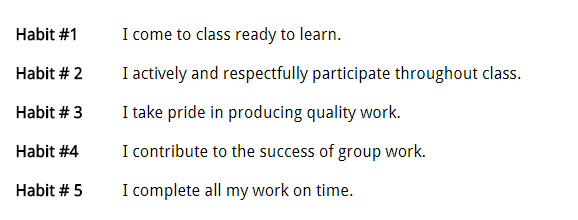 Learning TargetLearning TargetBeginningDevelopingAccomplishedExemplaryEvidence to support your self-assessmentI can design solutions to real world problems using drag and drop coding.  I can design solutions to real world problems using drag and drop coding.  Project 1.8 Build a BodySupporting Learning TargetsI can Identify elements of drag and drop coding and explain the function for each component.  Lesson 1: Drag and Drop Coding introductionSupporting Learning Targets I can apply user-centered design principles when creating a solution.Lesson 3: Events and AbstractionsSupporting Learning TargetsI can create programs by developing and testing code in a modular, incremental approach.Lesson 5: Decision TimeSupporting Learning TargetsI can describe and analyze moments within a problem-solving process where persistence, iteration, and the positive aspect of failure played an important role in gaining understanding about a problem or unexpected observation.Lesson 6: Bug BlasterSupporting Learning TargetsI can create and store data during the execution of a program.Lab 1.7 Game Time!